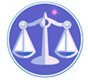 【更新】2019/1/7【編輯著作權者】黃婉玲（建議使用工具列--〉檢視--〉文件引導模式/功能窗格）（參考題庫~本文只收錄部份頁面,且部份無法超連結其他位置及檔案）《《戶政法規(含概要)申論題庫彙編》共50單元》》【其他科目】。S-link123總索引。01警察&海巡考試。02司法特考&專技考試。03公務人員考試☆★各年度考題★☆　　　　　　　　　　　　　　　　　　　　　　　　　　　　　　　　　　　　　　　　　　　回目錄（6）〉〉回首頁〉〉103年(4)10301。（6）103年公務人員高等考試三級考試。戶政103年公務人員高等考試三級考試試題 20770【類科】戶政【科目】國籍與戶政法規（包括國籍法、戶籍法、姓名條例及涉外民事法律適用法）【考試時間】2小時　　一、某縣市之社會局人員接獲民眾報案，在公園的涼亭內，發現剛出生之棄嬰 A 女而前往處理。依現場的資料，僅知 A 女之父母為外國人，但無從查知姓名。請依相關規定說明：A 女之 國籍認定（5分）， 出生地之認定（5分），其姓及名字之決定（5分）， 若日後，生父辦理認領之準據法規定。（10分）　　二、歐大為先生，在三年前歸化我國，取得我國國民身分證，因為相當熱心地方公益而欲登記為民代候選人卻遭拒絕。請依國籍法相關規定，說明歸化人在未滿十年，不得擔任那些公職？（25分）　　三、林小姐至戶政事務所洽公，發現有申請親等關聯資料之服務項目，但不解何意，請問何謂親等關聯資料？（5分）申請人有那些情形之一者，得向戶政事務所申請親等關聯資料？（20分）　　四、隔壁鄰家是跨國婚姻成立的家庭，且依據有關單位之統計資料顯示，我國跨國婚姻件數日增，但相對之跨國離婚件數亦呈成長之趨勢。請問跨國婚姻成立之準據法？（15分）及跨國離婚成立之準據法為何？（10分）　　　　　　　　　　　　　　　　　　　　　　　　　　　　　　　　　　　　　　　　　　　回目錄（7）〉〉回首頁〉〉10302。a（7）103年公務人員普通考試。戶政103年公務人員普通考試試題40650【類科】戶政【科目】國籍與戶政法規概要（包括國籍法、戶籍法、姓名條例及涉外民事法律適用法）【考試時間】1小時30分【註】本試題共分兩部分，第一部分為申論題，第二部分為單一選擇題。甲、申論題部分：（50分）　　一、林君於多年前申請喪失我國國籍赴外國居住，而今欲申請恢復我國國籍，請依相關規定說明，他必須檢附那些文件？（25分）　　二、國民應以戶籍登記之姓名，作為本名之證明。但 A君為僑居國外國民且在國內未設有戶籍者，依現行法規之規定，他得以那些文件作為本名之證明？（25分）。107年(5)。106年(5)。105年(5)。104年(5)。103年(4)。102年(5) *。101年(2)。100年(4)。99年(3)。98年(4)。97年(3)。96年(3)。94年(1)。92年(1)。107年(5)。106年(5)。105年(5)。104年(5)。103年(4)。102年(5) *。101年(2)。100年(4)。99年(3)。98年(4)。97年(3)。96年(3)。94年(1)。92年(1)。107年(5)。106年(5)。105年(5)。104年(5)。103年(4)。102年(5) *。101年(2)。100年(4)。99年(3)。98年(4)。97年(3)。96年(3)。94年(1)。92年(1)（1）特種考試地方政府公務人員三等考試。戶政*〈國籍與戶政法規〉。107年。106年。105年。104年。103年*。102年。101年。100年。99年。98年。97年。96年（2）特種考試地方政府公務人員四等考試*。戶政〈國籍與戶政法規概要〉。107年。106年。105年。104年。103年*。102年。101年。100年。99年。98年。97年。96年（3）公務人員升官等考薦任考試。戶政。106年。104年。102年。100年。98年。96年（4）公務人員升官等薦任考試。一般民政。94年。92年（5）務人員特種考試身心障礙人員三等考試。戶政。107年。105年。97年（6）公務人員高等考試三級考試*。戶政〈國籍與戶政法規〉。107年。106年。105年。104年*。103年。102年。100年。99年。98年（7）公務人員普通考試。戶政 。107年。106年。105年。104年。103年。102年